                                                                                                        проект                                      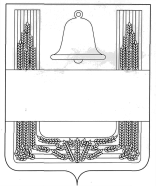 РОССИЙСКАЯ ФЕДЕРАЦИЯСОВЕТ ДЕПУТАТОВ ХЛЕВЕНСКОГО МУНИЦИПАЛЬНОГО РАЙОНА ЛИПЕЦКОЙ ОБЛАСТИ8-ая сессия    VII-го созываРЕШЕНИЕ                                                         с. Хлевное                                                 №О внесении изменений в решение Совета депутатов Хлевенского муниципального района от 29 сентября 2020 года №8 «О регистрации депутатской группы «Единая Россия»В соответствии со статьей 27 Устава Хлевенского муниципального района, статьей 13 Регламента Совета депутатов Хлевенского муниципального района, на основании заявления депутатов, учитывая решение постоянной депутатской комиссии по местному самоуправлению, соблюдению законности, правовым вопросам и этике, Совет депутатов РЕШИЛ:I. Внести в решение Совета депутатов Хлевенского муниципального района от 29 сентября 2020 года №8 «О регистрации депутатской группы «Единая Россия» следующие изменения:Вывести из состава депутатской группы «Единая Россия» депутата:- Пожидаева Сергея Александровича;- Щербатых Андрея Викторовича.Ввести в состав депутатской группы «Единая Россия» депутата:- Брежнева Анатолия Владимировича.II. Настоящее решение вступает в силу со дня его принятия.Председатель Совета депутатов Хлевенского муниципального района                                                                       М.В. Боев